PRODUCT INFORMATION           Product Name:  Southern Fried Breaded Breasts, Drums & Thighs 4x2kgDescription: Succulent chicken Drums, Thighs and Breasts coated in southern fried coatingNAME AND ADDRESS OF PROCESSORName: CK Foods (Processing) Ltd								Health Mark: UK VY073 ECAddress: St. Dunstans Way, off Ripley Street, West Bowling, Bradford, West Yorkshire, BD4 7EG, UKContact:	CK Foods (Processing) Ltd.
70 Northumberland Avenue
Hull, East Yorkshire HU2 0JB
England, UK
Tel: 0044 (0)1482 589961
Fax: 0044 (0)1482 222776 Email: info@ck-foods.comINGREDIENTSChicken 60%, Water, WHEAT Flour, WHEAT Semolina, Rusk (Made from WHEAT Flour), Rapeseed Oil, Gram Flour, WHEAT Gluten, Salt, Maize Starch, Pepper, Dried Onion, Yeast Extract (SULPHITE),  Spices (Black Pepper, White Pepper, Chilli Powder, Nutmeg, Cinnamon), Monosodium Glutamate, Stabilisers (E451, E500), Flavour Enhancer: E621, Dried Yeast, EGG Albumen, Raising Agents: E450(i) E500(ii), Anticaking Agent: E551, Turmeric Extract, Dextrose, Onion Powder, Garlic Powder, Raising Agents: E503, Sunflower Oil, Sugar, Natural Flavouring, Oregano, Spice Extracts ( Paprika, Black Pepper), Herb, Herb Extract (CELERY).Allergen information is shown in Bold.WARNING: PRODUCT CONTAINS BONES NUTRITIONAL INFORMATIONPER 150G PORTION SERVING CONTAINS:PACKAGING DETAILSPSTORAGE INSTRUCTIONSStore in a freezer at -18ᵒC or cooler. DO NOT REFREEZE ONCE DEFROSTED. Once defrosted keep refrigerated and use within 48 hours.PRODUCT SHELF-LIFE18 months from the date of manufacturing (frozen)COOKING INSTRUCTIONSDeep fry from frozen – Pre-heat the oil to 180ᵒC and fry the product for 13-15 minutes until crispy and goldenOven bake from frozen – Preheat the oven to 180ᵒC/350ᵒF/Gas Mark 7. Place the product on baking tray & cook in the middle of the oven for 20-30 minutes. Turn the product half way through the cooking time. ALLERGEN INFORMATIONIMPORTANT: MAY CONTAIN MILK AND SOYA.HACCPThere is a documented HACCP system in place at the site which is fully implemented to ensure that potential food safety risks are minimised.  The HACCP system includes the analysis of chemical, physical, microbiological and allergenic risks from raw material procurement through the whole process to dispatch to the customer. MICRO ANALYSISPALLET CONFIGURATIONDIETARYORGANOLEPTIC CHARACTERISTICSColour & Appearance: Golden yellow with visual pepperTaste & Flavour: Succulent chicken Drums, Thighs and Breasts coated in southern fried coating*Private and confidential**Specifications are subject to changeTypical values per 100gTypical values per serving -  150g portionEnergy879kJ/210kcal1318kJ/315kcalFat11.7g17.5g     -of which saturates2.1g3.1gCarbohydrates11.5g17.2g     -of which sugars0.6g0.9gFibre1.3g1.9gProtein15.5g23.2gSalt0.9g1.35gENERGY (KJ/Kcal)1318KJ/315Kcal17%            Fat17.5g26%Saturates3.1g7%Sugars0.9g<1%Salt1.3g34%Pack sizeBatch Details Box dimension (L x W x H)Bag Dimension (H x W x D)Labelling(Bag)Product code onthe BagBag barcodeTape colourLabelling(Box)Product code onthe BoxBox barcode4 x 2kgPD: DD/MM/YYYYBB: DD/MM/YYYYBATCH CODE: JULIAN CODETIME: HH:MM384mmx 250mm 
x 174mm300mm x 390mm x 45mmInkjet details on to bagCK05C4Breast : 5055973203762Drums & Thighs:5055973206367Top (CB)Bottom (Red)220mm X 78mm  Inkjet details on to box labelCK05C4050559732024201xkg Breast3x2kg D&TPD: DD/MM/YYYYBB: DD/MM/YYYYBATCH CODE: JULIAN CODETIME: HH:MM384mmx 250mm 
x 174mm300mm x 390mm x 45mmInkjet details on to bagCK05C4Breast : 5055973203762Drums & Thighs:5055973206367Top (CB)Bottom (Red)220mm X 78mm  Inkjet details on to box labelCK05C405055973202420EggYesMilkNOSesame seedAbsentCeleryYesMustardAbsentFishAbsentSoyaNoNutsAbsentMolluscsAbsentGlutenYesCrustaceansAbsentLupinAbsentSulphur dioxide and sulphiteYesPeanutsAbsentORGANISMTARGETMAXIMUMTVC < 10000<1 x 10⁵SalmonellaAbsent in 25gNoneCampylobacter Absent in 25gNoneListeria Spp Absent in 25gNonePallet configurationPallet configurationPallet configuration80 boxes/pallet10 boxes/layer8 layersLacto-Ovo- VegetarianVeganHalalNONOYES (HMC)Authorised by (print)Omar BhamjiApproved by (print)Sign(Managing DirectorCK Foods Processing Ltd)SignSign(Managing DirectorCK Foods Processing Ltd)For companyDate24/01/2019Date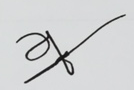 